С Днём Победы в Великой Отечественной войне!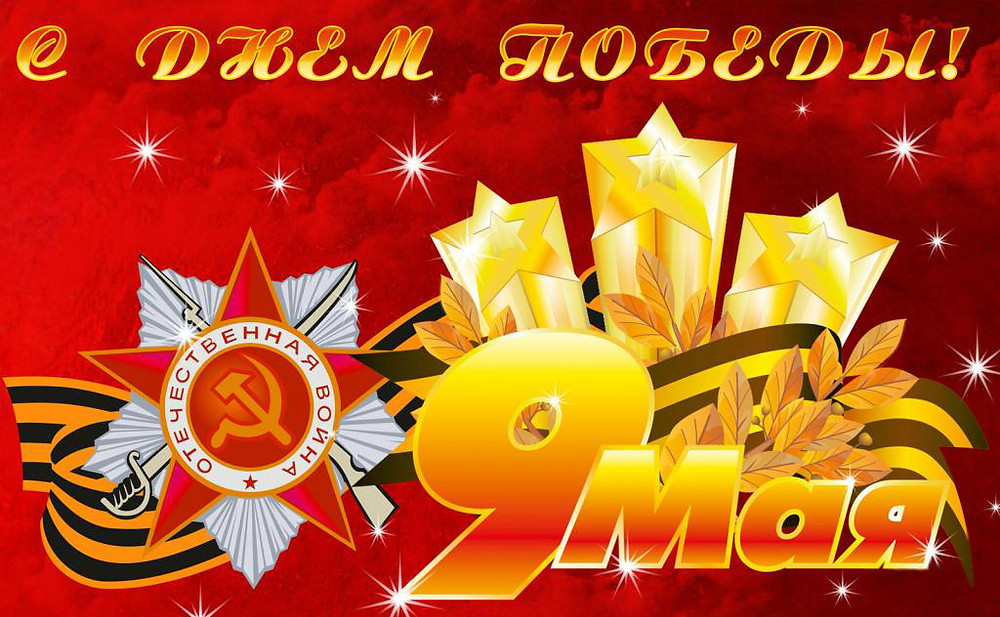 Уважаемые коллеги!От имени Координационного совета ООО «ОПИВР» примите самые искренние поздравления с 77-й годовщиной Победы советского народа в Великой Отечественной войне! Этот священный праздник стал символом героизма нашего народа, его несгибаемой стойкости и несокрушимости духа!Огромную цену заплатило поколение, которое перенесло все тяготы и лишения суровой военной поры и одержало Победу над фашизмом. Многих ветеранов сегодня уже нет рядом с нами, но мы помним об их воинских подвигах, помним всех героев поимённо. Каждая семья свято хранит память о своих погибших родственниках, участниках войны и трудового фронта. Память о них бережно передаётся из поколения в поколение.Сегодня все мы являемся наследниками этой Великой Победы – на нас ложится ответственность за судьбу нашей Родины. Своим трудом, своими знаниями и убеждениями мы должны отстаивать её независимость и укреплять обороноспособность. Весной 1945 года война закончилась, но сегодня фашизм вновь поднимает голову и проявляется в новых формах, поэтому наша окончательная победа над врагом ещё впереди.Бережное отношение старшего поколения к судьбе своей Родины и в мирное, и в военное время должно стать ярким примером для воспитания у молодёжи высоких патриотических чувств, способствовать проявлению силы народного единства.Хранить и уважать память павших, защищать от фальсификаций правду о Великой Отечественной войне, знать за что и против чего сражались и погибали наши предки – священная обязанность общества и каждого гражданина. Учитывая высокую роль исторического образования в формировании патриотизма, гражданственности, любви к родному краю, следует отметить особенную важность миссии преподавателя истории в воспитании молодого поколения. Мы уверены, что сознательное участие молодёжи в акциях Бессмертный полк и Георгиевская ленточка, в студенческих конференциях, круглых столах, семинарах и поисковой работе позволит молодым людям сформировать научное мировоззрение и получить опыт в борьбе за историческую правду.Желаем Вам крепкого здоровья, внимания и заботы близких, бодрости духа, творческих успехов и высоких результатов в Вашей профессиональной деятельности!Победного Вам настроения!!!Координационный совет ООО «ОПИВР»